                               ESTADO DA BAHIA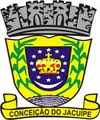 MUNICÍPIO DE CONCEIÇÃO DO JACUÍPEPREFEITURA MUNICIPALSecretaria de Administração e FinançasEDITAL DE RETIFICAÇÃO- IIA Prefeita do Município de Conceição do Jacuípe, Estado da Bahia, no uso de suas atribuições legais, retifica o Edital 003/2015 do Processo Seletivo para provimento de vagas de nível superior e técnico do quadro da Prefeitura Municipal, nos seguintes termos:ONDE SE LÊ:                                                               ANEXO IQUADRO DE VAGASLEIA-SE:                                                                   ANEXO IQUADRO DE VAGAS* Reserva de vaga para candidatos portadores de Necessidades Especiais de acordo com o item III, deste editalONDE SE LÊ:ANEXO IIATRIBUIÇÕES E VENCIMENTOSAs atribuições e vencimentos dos cargos estão estabelecidos em legislação específica, definidos conforme descrição a seguir:FORMAÇÃO MÍNIMA EXIGIDA: Nível superior completo  ou incompleto em Pedagogia.ATRIBUIÇÕES: Desenvolver atividades pedagógicas que atenda as necessidades da educação infantil e ensino fundamental; Exercer o Magistério na educação Infantil e ensino fundamental; Participar da elaboração de Projetos Pedagógicos; Zelar pela aprendizagem dos alunos, estabelecendo estratégias de aprendizagem e de recuperação para os alunos de menor rendimento; Colaborar com as atividades de articulação da escola com as famílias e a Comunidade; Atuar em Projetos Pedagógicos Especiais desenvolvidos e aprovados pela Secretaria de Educação; Exercer outras atividades correlatas e afins, em consonância com a Lei 9.394/96.FORMAÇÃO MÍNIMA EXIGIDA: Nível superior completo ou incompleto PedagogiaATRIBUIÇÕES : Desenvolver atividades pedagógicas que atenda as necessidades da educação infantil e ensino fundamental; Exercer o Magistério na educação Infantil e ensino fundamental; Participar da elaboração de Projetos Pedagógicos; Zelar pela aprendizagem dos alunos, estabelecendo estratégias de aprendizagem e de recuperação para os alunos de menor rendimento; Colaborar com as atividades de articulação da escola com as famílias e a Comunidade; Atuar em Projetos Pedagógicos Especiais desenvolvidos e aprovados pela Secretaria de Educação; Exercer outras atividades correlatas e afins, em consonância com a Lei 9.394/96.LEIA-SE:ANEXO IIATRIBUIÇÕES E VENCIMENTOSAs atribuições e vencimentos dos cargos estão estabelecidos em legislação específica, definidos conforme descrição a seguir:FORMAÇÃO MÍNIMA EXIGIDA: Nível superior completo  em Pedagogia.ATRIBUIÇÕES: Desenvolver atividades pedagógicas que atenda as necessidades da educação infantil e ensino fundamental; Exercer o Magistério na educação Infantil e ensino fundamental; Participar da elaboração de Projetos Pedagógicos; Zelar pela aprendizagem dos alunos, estabelecendo estratégias de aprendizagem e de recuperação para os alunos de menor rendimento; Colaborar com as atividades de articulação da escola com as famílias e a Comunidade; Atuar em Projetos Pedagógicos Especiais desenvolvidos e aprovados pela Secretaria de Educação; Exercer outras atividades correlatas e afins, em consonância com a Lei 9.394/96.FORMAÇÃO MÍNIMA EXIGIDA: Nível superior completo PedagogiaATRIBUIÇÕES : Desenvolver atividades pedagógicas que atenda as necessidades do ensino fundamental; Exercer o Magistério  no ensino fundamental; Participar da elaboração de Projetos Pedagógicos; Zelar pela aprendizagem dos alunos, estabelecendo estratégias de aprendizagem e de recuperação para os alunos de menor rendimento; Colaborar com as atividades de articulação da escola com as famílias e a Comunidade; Atuar em Projetos Pedagógicos Especiais desenvolvidos e aprovados pela Secretaria de Educação; Exercer outras atividades correlatas e afins, em consonância com a Lei 9.394/96.CargoEscolaridade e Formação ExigidaVagasCarga horáriaSalário Base (R$)Reserva de vaga*ASSISTENTE SOCIALNÍVEL SUPERIOR COMPLETO0730 HORAS1.200,00BIOMÉDICONÍVEL SUPERIOR COMPLETO0240 HORAS1.500,00COORDENADOR PEDAGOGICONÍVEL SUPERIOR COMPLETO0220 HORAS788,00EDUCADOR FÍSICONÍVEL SUPERIOR COMPLETO0230 HORAS1.100,00ENFERMEIRO COM EXPERIÊNCIA EM ATENÇÃO BÁSICA-PSF NÍVEL SUPERIOR COMPLETO1240 HORAS2.000,00ENFERMEIRO COM EXPERIÊNCIA EM EMERGÊNCIANÍVEL SUPERIOR COMPLETO0636 HORAS1.800,00FARMACEUTICONÍVEL SUPERIOR COMPLETO    0136 HORAS2.000,00FARMACEUTICONÍVEL SUPERIOR COMPLETO    0120 HORAS1.600,00FONOAUDIÓLOGONÍVEL SUPERIOR COMPLETO   0140 HORAS   1.500,00MÉDICO PLANTONISTANÍVEL SUPERIOR COMPLETO   0724HORAS5.000,00MÉDICO GENERALISTANÍVEL SUPERIOR COMPLETO   0440 HORAS7.500,00NUTRICIONISTANÍVEL SUPERIOR COMPLETO   0236HORAS1.600,00ODONTÓLOGONÍVEL SUPERIOR COMPLETO   0540 HORAS2.000,00PSICÓLOGONÍVEL SUPERIOR COMPLETO   0230 HORAS1.300,00PROFESSOR NÍVEL I EDUCAÇÃO INFANTILNÍVEL SUPERIOR COMPLETO/ INCOMPLETO   0520 HORAS788,00PROFESSOR NÍVEL I FUNDAMENTAL- INÍVEL SUPERIOR COMPLETO / INCOMPLETO   1620 HORAS788,00PROFESSOR FUNDAMENTAL II – LINGUA PORTUGUESANÍVEL SUPERIOR COMPLETO 0120 HORAS788,00PROFESSOR FUNDAMENTAL II –MATEMÁTICANÍVEL SUPERIOR COMPLETO0120 HORAS788,00PROFESSOR FUNDAMENTAL II – HISTÓRIANÍVEL SUPERIOR COMPLETO0120 HORAS788,00PROFESSOR FUNDAMENTAL II - CIÊNCIASNÍVEL SUPERIOR COMPLETO0120 HORAS788,00TÉCNICO EM ENFERMAGEM- ATENÇÃO BÁSICANÍVEL TÉCNICO COMPLETO EM ENFERMAGEM1240 HORAS951,81TÉCNICO EM ENFERMAGEM- HOSPITALARNÍVEL TÉCNICO COMPLETO ENFERMAGEM HOSPITALAR1736 HORAS895,00TÉCNICO EM RADIOLOGIANÍVEL TÉCNICO COMPLETO  EM RADIOLOGIA0130 HORAS895,00TÉCNICO EM SEGURANÇA DO TRABALHO NÍVEL TÉCNICO COMPLETO EM SEGURANÇA DO TRABALHO0130 HORAS788,00TÉCNICO EM INFORMÁTICANÍVEL TÉCNICO COMPLETO0340 HORA895,00TÉCNICO EM SAÚDE BUCALNÍVEL TÉCNICO COMPLETO1240 HORAS838,51OFICINEIRO/ ARTESÃONÍVEL TÉCNICO COMPLETO0540 HORAS788,00TOTAL130CargoEscolaridade e Formação ExigidaVagasCarga horáriaSalário Base (R$)Reserva de vaga*ASSISTENTE SOCIALNÍVEL SUPERIOR COMPLETO0730 HORAS1.200,00BIOMÉDICONÍVEL SUPERIOR COMPLETO0240 HORAS1.500,00COORDENADOR PEDAGOGICONÍVEL SUPERIOR COMPLETO0220 HORAS788,00EDUCADOR FÍSICONÍVEL SUPERIOR COMPLETO0230 HORAS1.100,00ENFERMEIRO COM EXPERIÊNCIA EM ATENÇÃO BÁSICA-PSF NÍVEL SUPERIOR COMPLETO1240 HORAS2.000,00ENFERMEIRO COM EXPERIÊNCIA EM EMERGÊNCIANÍVEL SUPERIOR COMPLETO0636 HORAS1.800,00FARMACEUTICONÍVEL SUPERIOR COMPLETO    0136 HORAS2.000,00FARMACEUTICONÍVEL SUPERIOR COMPLETO    0120 HORAS1.600,00FONOAUDIÓLOGONÍVEL SUPERIOR COMPLETO   0140 HORAS   1.500,00MÉDICO PLANTONISTANÍVEL SUPERIOR COMPLETO   0724HORAS5.000,00MÉDICO GENERALISTANÍVEL SUPERIOR COMPLETO   0440 HORAS7.500,00NUTRICIONISTANÍVEL SUPERIOR COMPLETO   0236HORAS1.600,00ODONTÓLOGONÍVEL SUPERIOR COMPLETO   0540 HORAS2.000,00PSICÓLOGONÍVEL SUPERIOR COMPLETO   0230 HORAS1.300,00PROFESSOR NÍVEL I EDUCAÇÃO INFANTILNÍVEL SUPERIOR COMPLETO   0520 HORAS788,00PROFESSOR NÍVEL I FUNDAMENTAL- INÍVEL SUPERIOR COMPLETO   1620 HORAS788,00PROFESSOR FUNDAMENTAL II – LINGUA PORTUGUESANÍVEL SUPERIOR COMPLETO 0120 HORAS788,00PROFESSOR FUNDAMENTAL II –MATEMÁTICANÍVEL SUPERIOR COMPLETO0120 HORAS788,00PROFESSOR FUNDAMENTAL II – HISTÓRIANÍVEL SUPERIOR COMPLETO0120 HORAS788,00PROFESSOR FUNDAMENTAL II - CIÊNCIASNÍVEL SUPERIOR COMPLETO0120 HORAS788,00TÉCNICO EM ENFERMAGEM- ATENÇÃO BÁSICANÍVEL TÉCNICO COMPLETO EM ENFERMAGEM1240 HORAS951,81TÉCNICO EM ENFERMAGEM- HOSPITALARNÍVEL TÉCNICO COMPLETO ENFERMAGEM HOSPITALAR1736 HORAS895,00TÉCNICO EM RADIOLOGIANÍVEL TÉCNICO COMPLETO  EM RADIOLOGIA0130 HORAS895,00TÉCNICO EM SEGURANÇA DO TRABALHO NÍVEL TÉCNICO COMPLETO EM SEGURANÇA DO TRABALHO0130 HORAS788,00TÉCNICO EM INFORMÁTICANÍVEL TÉCNICO COMPLETO0340 HORA895,00TÉCNICO EM SAÚDE BUCALNÍVEL TÉCNICO COMPLETO1240 HORAS838,51OFICINEIRO/ ARTESÃONÍVEL TÉCNICO COMPLETO0540 HORAS788,00TOTAL130CARGO:  PROFESSOR NÍVEL I EDUCAÇÃO INFANTILvencimento: R$788,00 CARGO:  PROFESSOR NÍVEL I- FUNDAMENTAL-Ivencimento: R$788,00  CARGO:  PROFESSOR NÍVEL I EDUCAÇÃO INFANTILvencimento: R$788,00 CARGO:  PROFESSOR NÍVEL I- FUNDAMENTAL-Ivencimento: R$788,00  